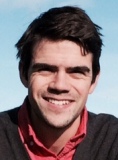 JEREMY DESROCHES5290 William Head Road Victoria BC, V9C4H5 Canada	interaction designer & technical writerEXPERIENCEIndependent	Co-founder & Service Designer2 years		Collaborating with a Creative Director to start a new business and deliver client servicesDecember 2012 – Present	Directing customer and business research to develop a service for creative professionals.Leading client interactions with small businesses and non-profits for consulting projectsCentral 1 Credit Union		Senior Interaction Designer1 year, 4 months		Principal designer for web and mobile banking apps. Advocate for customers and clients.January 2013 – April 2014	Introduced qualitative research and usability testing methods with credit union membersVancouver, Canada	a company first. Directed design of an all-new mobile banking app concept, mentoring a junior interaction designer. Used research to refocus personal finance tools on customer needs. Supervised updates and releases for over 50 iOS and Android app clientsGetty Images & iStockphoto	User Experience Designer1 year, 5 months	Drove customer and business research for mobile services and enterprise web app design.January 2011 – May 2012	Led customer surveys and interviews, strategy workshops, and conceptual service designCalgary, Canada	leading to Thinkstock for iPad. In a team of designers, researched, planned, and designed all-new web apps for editors and contributors. Introduced and facilitated agile story storymapping workshops for experience planning and prioritization. Mentored junior designersPason Systems	User Experience Designer & Technical Writer2 years, 10 months	Pioneered customer-focussed design and research methods for embedded drilling rig apps March 2008 – January 2011 Introduced and refined usability testing, customer interviewing, and iterative design methods. Designed new interface layout, functionality, and style for an embedded appused by rig crews and geologists. Provided pixel-perfect specifications and assets for low interface development. Wrote and maintained technical documentation.EDUCATION	SKILLS & DELIVERABLESBachelor’s Degree	Customer & Business ResearchApplied Technical Communication	internal interviews and discovery workshopsMount Royal University, 2009	       quantitative survey planning and analysis					qualitative customer interviews and observationLanguage				usability testing, reporting, heuristic evaluationNative English speaker (Canadian)	analytics review and experiment designProfessional technical writerEvents			Service Design & FacilitationIA summit 2014		qualitative affinity maps and spectrum modeling persona Asymconf 2012		persona development and scenario creationUPA 2010 & 2009		customer journey maps and storyboarding jobs-to-be-done and goal-orientation analysis service prototypes and experience walkthroughsTraining           agile story-mapping and planning workshopsDHSI assistant design instructorCooper interaction design practicumAdvanced usability testing methodsDrawing & Prototypingpen & paper, balsamiq, sketch, omnigraffle, flintoInteraction Design Deliverablesinformation architecture diagrams signature interaction frameworks hierarchy andlayout wireframes task ordering and flow charts motion and depth prototypescolour & typography style guides copy and technical writing design & functional specifications